Всероссийский День Физкультурника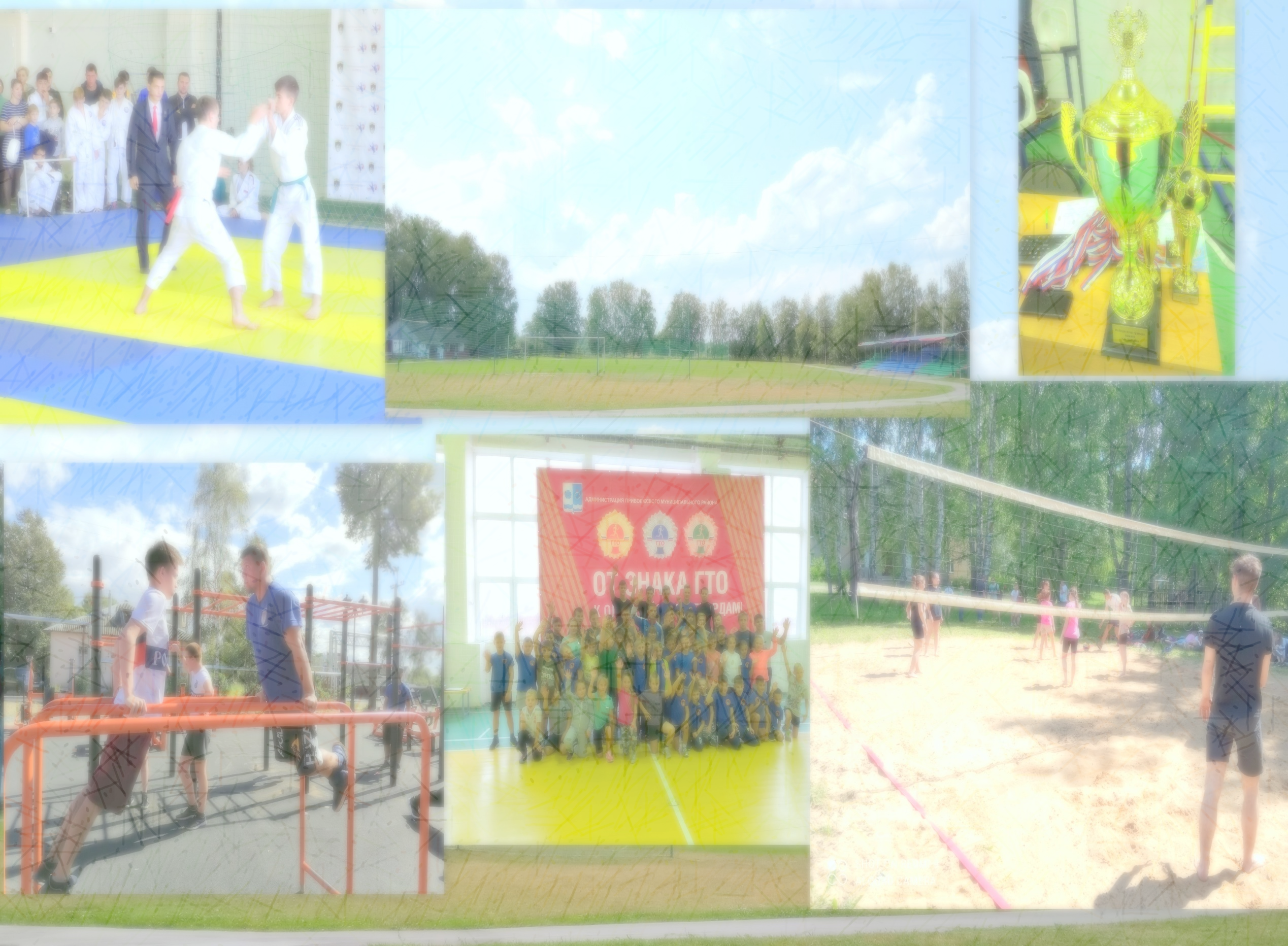 «Физкультура – это сила!»г. Приволжск                                                              13 августа 2022                     Василевский парк					           Сад «Текстильщик»08.00-Мастер-класс по йоге «Единение с природой»		 10.30-«Зарядка с чемпионом»							Стадион «Труд»10.00-Торжественное открытие Дня физкультурника «Физкультура – это сила!»  10.30-Комбинированная эстафета на Кубок Главы «К вершинам мастерства»  10.30-«Зарядка с чемпионом»  10.30-Семейная эстафета «Семейные отдыхалки»  13.00-Футбольный матч среди ветеранов: «Искра» г. Приволжск – «Шуя» г. Шуя  15.00-Соревнования по мини-футболу  16.00-Мастер – класс по северной ходьбе «Движение – жизнь»Спортивная площадка (СЮТ)         Волейбольная площадка (шк. №7)10.30-Уличный стритбол                          10.30-Соревнования по пляжному волейболу          Спортивная площадка (м. р. «Рогачи»)	  12.00-Футбол среди дворовых команд	Городской пляж р. Таха (м. р. Карачиха)14.00-выставка самоходной техники